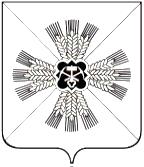 КЕМЕРОВСКАЯ ОБЛАСТЬАДМИНИСТРАЦИЯ ПРОМЫШЛЕННОВСКОГО МУНИЦИПАЛЬНОГО ОКРУГАПОСТАНОВЛЕНИЕот « 13 »  марта 2020г.  № 491-Ппгт. ПромышленнаяО признании утратившим силу  постановления администрации Промышленновского муниципального района                от 31.10.2011 № 1398-П «Об утверждении порядка оценки          бюджетной, социальной и экономической эффективности предоставленных (планируемых к предоставлению) льгот в Промышленновском муниципальном районе»  В связи с принятием  постановления администрации Промышленновского         муниципального      округа   от 22.01.2020 № 117-П «Об             утверждении           Положения     о формировании    перечня налоговых           расходов         Промышленновского    муниципального округа    и    оценки эффективности      налоговых расходов Промышленновского муниципального округа»:Признать    утратившим   силу постановление администрации Промышленновского        муниципального района от 31.10.2011 № 1398-П «Об утверждении    порядка оценки бюджетной, социальной и экономической эффективности предоставленных (планируемых к предоставлению льгот)     в      Промышленновском   муниципальном районе».  2. Настоящее       постановление подлежит обнародованию на официальном сайте администрации Промышленновского муниципального округа в сети Интернет.  3. Контроль       за  исполнением  настоящего  постановления  возложить на    и.о.     заместителя  главы  Промышленновского муниципального округа              А.П. Безрукову.        4. Настоящее постановление вступает в силу со дня подписания. Исп. И.А. Овсянниковател.7-44-14ГлаваПромышленновского муниципального округа Д.П. Ильин Д.П. Ильин